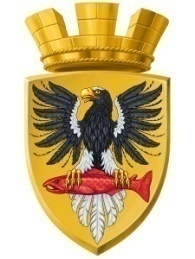                           Р О С С И Й С К А Я   Ф Е Д Е Р А Ц И ЯКАМЧАТСКИЙ КРАЙП О С Т А Н О В Л Е Н И ЕАДМИНИСТРАЦИИ ЕЛИЗОВСКОГО ГОРОДСКОГО ПОСЕЛЕНИЯот      27.  02.  2014					№  154  - п          г. ЕлизовоВ соответствии со ст.ст. 8,36,37 Градостроительного кодекса Российской Федерации, ст.14 Федерального закона от 06.10.2003 № 131-ФЗ «Об общих принципах организации местного самоуправления в Российской Федерации»,   п.14 ч.2 ст.7 Федерального закона от 24.07.2007 № 221-ФЗ «О государственном кадастре недвижимости», п. 72 Приказа Минэкономразвития РФ от 04.02.2010 № 42 «Об утверждении Порядка ведения государственного кадастра недвижимости», Правилами землепользования и застройки Елизовского городского поселения, принятыми  Решением Собрания депутатов Елизовского городского поселения от 07.09.2011 № 126, на основании заявления кадастрового инженера Строителевой А.В. от 20.02.2014ПОСТАНОВЛЯЮ1.Установить  для  земельного участка,  формируемого из земель государственной собственности в кадастровом квартале 41:05:0101001, местоположением: край Камчатский, р-н Елизовский, г. Елизово, ул. 40 лет Октября, на земельном участке расположен многоквартирный жилой дом, адрес дома: край Камчатский, р-н Елизовский, г. Елизово, ул. 40 лет Октября, дом 5,  ориентировочной площадью 7875 кв.м.,  расположенного  в  территориальной зоне застройки многоэтажными  жилыми домами (Ж 4),  вид разрешенного использования - «многоквартирные жилые дома».2.Управлению делами администрации Елизовского городского поселения  (Т.С. Назаренко)  разместить  настоящее постановление на официальном сайте администрации Елизовского городского поселения  в сети «Интернет».3.Контроль за реализацией настоящего постановления  возложить на заместителя Главы администрации  Елизовского городского поселения  В.И. Авдошенко.Глава администрации Елизовскогогородского поселения                                                                                                Л.Н. ШеметоваОб  установлении вида разрешенного использования земельного участка, формируемого из земель государственной собственности  в кадастровом квартале 41:05:0101001, местоположением: край Камчатский, р-н Елизовский, г. Елизово, ул. 40 лет Октября, на земельном участке расположен многоквартирный жилой дом, адрес дома: край Камчатский, р-н Елизовский, г. Елизово, ул. 40 лет Октября,  дом 5